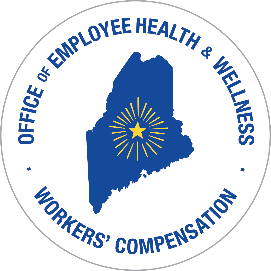 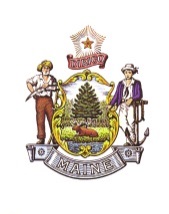 STATE OF MAINEDEPARTMENT OF ADMINISTRATIVE & FINANCIAL SERVICESBureau of Human ResourcesDivision of Employee Health and Benefits andOffice of Workers’ Compensation114 State House StationAugusta, ME 04333-0114Paul R. LePage, GovernorAlexander F. Porteous, CommissionerNEW WORKERS’ COMPENSATION POLICYCOORDINATION OF BENEFITS Effective February 4, 2018 our self-insured Workers’ Compensation Program will be takingan offset if an employee chooses to use sick leave during a period of incapacity due to an injury.The dollar value of the sick leave taken will be counted as earnings and will reduce and/or eliminate the weekly workers’ compensation amount due to the employee.  There will be no restorations ofsick leave.If an employee plans on using their vacation/comp/personal leave time for their absence from workdue to a workers’ compensation injury, the Benefit Leave Option Form must be completed, signedand returned promptly.  If this form is not returned promptly indicating your option, then it willbe assumed that a weekly workers’ compensation check is desired and it will be mailed accordingly.  Any vacation/comp/personal leave time used will not be restored if the Benefit Leave Option Formis not received indicating a restoration of time is requested in lieu of a workers’ compensation check.If you have any questions regarding the coordination of benefits policy, please contact yourWorkers’ Compensation Designee at your department and/or the Office of Workers’ Compensationat (207) 624-7359.  Thank you.